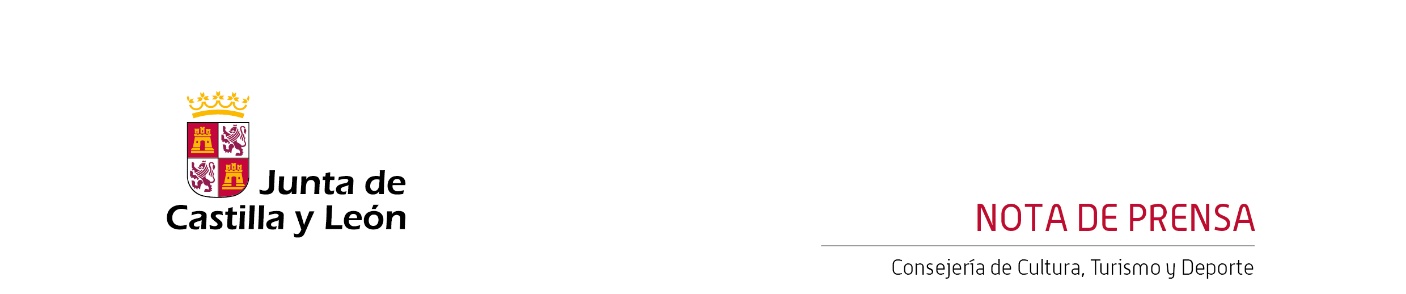 1/12/2023La Orquesta Sinfónica de Castilla y León interpretará este viernes ‘El Mesías’ de G.F.Händel, en un concierto participativo con todas las entradas agotadasEl concierto, en colaboración con la Fundación “la Caixa”, estará dirigido por Richard Egarr.Contará con la participación de Mhairi Lawson, soprano; Caitlin Hulcup, mezzosoprano; James Gilchrist, tenor y Andrew Foster Williams, bajo.Participarán los Coros de Castilla y León y el Coro Barcelona Ars Nova, dirigido por Mireia Barrera.La Orquesta Sinfónica de Castilla y León ofrecerá esta semana, el viernes 15 de diciembre a las 19:30 horas en la Sala Sinfónica Jesús López Cobos del Centro Cultural Miguel Delibes, el concierto participativo ‘El Mesías’ de G.F.Händel, que cuenta con la colaboración de la Fundación “a Caixa” y para el que ya se han agotado todas las entradas.‘El Mesías’ de Georg Friedrich Händel es una de las obras más famosas y difundidas de la música clásica. Clasificada como un oratorio, en el que se explica con música una historia religiosa o sagrada y donde la obra se desarrolla a través de tres tiempos: los recitativos, las arias y los coros. La obra de Händel combina los tres elementos de tal forma que mantiene el interés en toda su duración, creando pequeñas escenas que se inician con un breve recitativo que da paso a un aria, culminando finalmente en un coro, de forma que este esquema se va repitiendo a lo largo de toda la obra.El oratorio de Händel se estrenó el 12 de abril de 1742 en Dublín ante un auditorio de setecientas personas, en un concierto con fines caritativos. El éxito fue tan grande que el propio autor llegó a verlo repuesto varias veces antes de volver a Londres.Elenco de lujoEl concierto estará dirigido por Richard Egarr, director musical de la Orquesta Barroca y Coral Filarmónica desde agosto de 2020, después de haber sido director musical de la Academia de Música Antigua durante 15 años. También es invitado principal de Residentie Orkest y socio artístico de la St Paul Chamber y fue artista asociado de la Scottish Chamber 2011-2017. Además, ha dirigido muchas orquestas sinfónicas importantes, en particular la Sinfónica de Londres, el Royal Concertgebouw y las orquestas de Filadelfia.El concierto contará, además, con la participación de Mhairi Lawson, soprano que aborda un repertorio que va desde el canto tradicional folclórico, pasando por la música barroca para llegar a la ópera; la mezzosoprano Caitlin Hulcup, que participa regularmente en oratorios, conciertos y recitales de Lieder y tiene un amplio repertorio operístico que incluye papeles importantes de Händel, Mozart y Strauss; el tenor británico especializado en recitales y canto de oratorio James Gilchrist y el bajo Andrew Foster-Williams, que posee una versatilidad vocal que le permite presentar repertorio que va desde los clásicos de Bach, Gluck, Händel y Mozart hasta maestros más recientes como Britten, Debussy, Wagner y Stravinsky.Además, en el concierto participarán los Coros de Castilla y León y el Coro Barcelona Ars Nova, ensemble vocal liderado por Mireia Barrera y formado por cantantes solistas que colaboran habitualmente en alguno de los conjuntos más prestigiosos de toda Europa, como el Collegium Vocale Gent, Huelgas Ensemble, Capella Reial de Catalunya i Hesperion XXI, Graindelavoix, Pygmalion, Ensemble Organum, Les Arts Florissants, La Colombina o Al Ayre Español, entre otros.